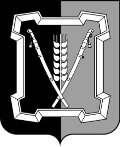 СОВЕТ  КУРСКОГО  МУНИЦИПАЛЬНОГО  РАЙОНАСТАВРОПОЛЬСКОГО КРАЯРЕШЕНИЕ  29 июля 2020 г.  		      ст. Курская				           № 242 О внесении изменений в правила землепользования и застройки муниципального образования села Эдиссия Курского района Ставрополь-ского краяВ соответствии со статьей 32 Градостроительного кодекса Российской Федерации, статьей 14 Федерального закона от 06.10.2003 № 131-ФЗ «Об общих принципах организации местного самоуправления в Российской Федерации», статьей 9 Закона Ставропольского края от 02.03.2005 № 12-кз «О местном самоуправлении в Ставропольском крае»,совет Курского муниципального района Ставропольского краяРЕШИЛ:1. Внести в правила землепользования и застройки муниципального образования села Эдиссия Курского района Ставропольского края, утвержденные решением совета Курского муниципального района Ставропольского края от 15 октября 2015 г.  № 225 следующие изменения:1.1. Изменить  площадь территориальной зоны ОД-2 «Общественно-деловая зона местного центра» с кадастровым номером 26.36.1.183, на перекрёстке улицы Миронова и улицы Ленина   с  11645 кв.м. на 11925 кв.м.1.2. Внести соответствующие  изменения в графическую часть правил землепользования и застройки муниципального образования села Эдиссия Курского района Ставропольского края. 2. Настоящее решение вступает в силу со дня его официального опубликования (обнародования).Председатель совета Курского                    Глава Курскогомуниципального района                               муниципального районаСтавропольского края                                   Ставропольского края                              Ю.М.Бондарев	   С.И.Калашников